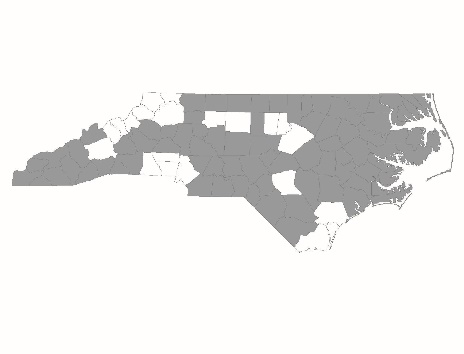 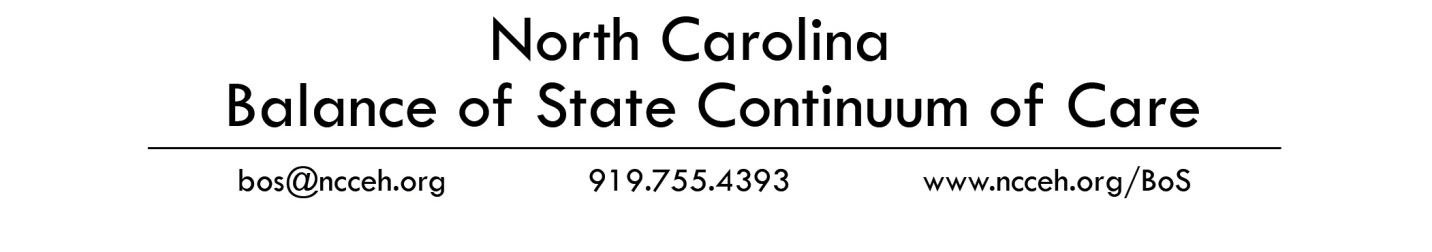 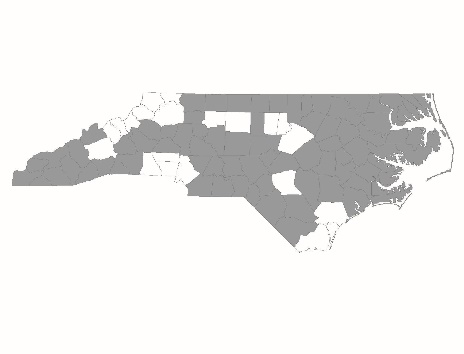 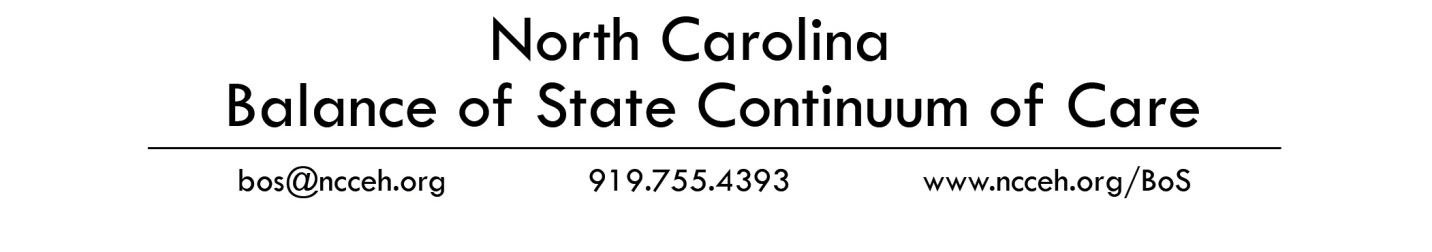 Rapid Re-Housing Program StandardsApplicants must complete this form with information about their Rapid Re-Housing (RRH) program. If an applicant is applying for funding for more than one RRH program, they must complete a separate form for each program. The answers to the following questions will be used by the Project Review Committee and BoS staff to score the Rapid Re-housing Performance Benchmarks and Program Standards section of the new and renewal scorecards. Housing IdentificationRent and Move-In AssistanceCase Management and ServicesPhilosophy and Design:Program Documentation:Applicants must attach and submit the following documentation from the RRH program. (Agencies applying for new RRH projects should submit the documentation from their existing RRH program.)RRH program eligibility criteriaSample leaseWritten policies/procedures for landlord recruitment activitiesWritten policy requiring staff to participants basic landlord-tenant rights and responsibilities/requirements of their leaseWritten policies/procedures for determining amount of financial assistance and when case management/financial assistance should continue and endWritten screening processes for participants Applicant:Project Name:Does the program have dedicated staff whose responsibility is to identify and recruit landlords and encourage them to rent to homeless households served by the program?YesNo If no, do the case manager’s responsibilities include landlord recruitment and negotiation?YesNo Is staff trained in landlord recruitment?YesNo If yes, please describe:      If yes, please describe:      Does your program offer a standard, basic level of support to all landlords?YesNo If yes, please describe:      If yes, please describe:      Are program staff trained on regulatory requirements of all rapid re-housing funding streams and on the ethical use and application of a program’s financial assistance policies, including, but not limited to, initial and ongoing eligibility criteria, program requirements, and assistance maximums?YesNo If yes, please describe:      If yes, please describe:      Does the program use a progressive approach, where financial assistance is not a standard “package” and is flexible enough to adjust to households’ unique needs and resources, for determining the duration and amount of rental assistance provided?YesNo If yes, please describe:      If yes, please describe:      Do program participants direct when, where, and how often case management meetings occur? (The intent of this standard is that program participants are involved in creating a mutually agreed-upon time, place, and frequency of meetings with the case manager.)YesNo Do meetings occur in a participant’s home and/or in a location of the participant’s choosing whenever possible? (The intent of this standard is that program participants are involved in creating a mutually agreed-upon time, place, and frequency of meetings with the case manager.)YesNo Is participation in services voluntary?YesNo Do you have a relationship with employment and income programs to which to refer RRH participants?YesNo If yes, please describe:      If yes, please describe:      Is program staff trained on the principles of Housing First?YesNo If yes, please describe:      If yes, please describe:      Is program staff oriented to the basic program philosophy of rapid re-housing?YesNo If yes, please describe:      If yes, please describe:      Does your program require participants have income?YesNo Does your program require participants be sober?YesNo Does your program require a commitment to participate in treatment?YesNo If other eligibility requirements exist, please describe:      If other eligibility requirements exist, please describe:      